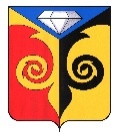 СОВЕТ ДЕПУТАТОВ  КУСИНСКОГО ГОРОДСКОГО ПОСЕЛЕНИЯЧелябинской областиРЕШЕНИЕот 22.12.2021 № 61 г. КусаО внесении изменений в решение Совета депутатов Кусинского городского поселения от 19.12.2018 года № 60«Об утверждении Положения об оплате труда Главы Кусинского городского поселения, депутата Совета депутатов Кусинского     городского поселения, осуществляющего свои полномочия на постоянной основе, муниципальных служащих органов местного самоуправления Кусинского городского поселения»	Руководствуясь  постановлением Правительства Челябинской области  от 25.12.2020 г. № 723-П «О нормативах формирования расходов бюджетов городских округов (городских округов с внутригородским делением), муниципальных районов, внутригородских районов, городских и сельских поселений Челябинской области на оплату труда депутатов, выборных должностных лиц местного самоуправления, осуществляющих свои полномочия на постоянной основе, и муниципальных служащих на 2021 год» с изменениями (от 19.11.2021г. №593-П), в соответствии со статьей 18 Устава Кусинского городского поселения Совет депутатов Кусинского городского поселения  РЕШАЕТ:Внести в решение Совета депутатов Кусинского городского поселения от 19.12.2018г. №60 «Об утверждении Положения об оплате труда Главы Кусинского городского поселения, депутата Совета депутатов Кусинского городского поселения, осуществляющего свои полномочия на постоянной основе, муниципальных служащих органов местного самоуправления Кусинского городского поселения» (с изменениями от 27.11.2019 г №39, от 24.12.2020 г № 57) следующие изменения: пункт 2 главы 1 изложить в следующей редакции:«2. Финансирование расходов на оплату труда Главы Кусинского городского поселения, депутата Совета депутатов Кусинского городского поселения, осуществляющего свои полномочия на постоянной основе (далее – председатель Совета депутатов Кусинского городского поселения), муниципальных служащих производится за счет средств бюджета Кусинского городского поселения. Нормативы формирования расходов бюджета Кусинского городского поселения на оплату труда депутатов, выборных должностных лиц местного самоуправления, осуществляющих свои полномочия на постоянной основе, и муниципальных служащих на 2021 год, включая начисления на заработную плату, устанавливаются в размере 8813 тысяч рублей.2) Приложение 1 изложить в следующей редакции – Приложение 1 к настоящему решению;     3) Приложение 2 изложить в следующей редакции – Приложение 2 к настоящему решению;4) Приложение 3 изложить в следующей редакции – Приложение 3 к настоящему решению.2. Настоящее решение подлежит официальному обнародованию на сайте Кусинского городского поселения и распространяет свое действие на правоотношения, возникшие с 01.11.2021 года.Председатель Совета депутатов Кусинского городского поселения                                                                   О.С. ЧаринаПриложение 1 к решению Совета депутатов Кусинского городского поселения от 22.12.2021 № 61Размеры денежного вознаграждения Главы Кусинского городского поселения, председателя Совета депутатов Кусинского городского поселенияГлава Кусинского городского поселения                                                              А.В. Чистяков          Приложение 2 к решению Совета депутатов Кусинского городского поселения от 22.12.2021 № 61Размеры должностных окладов муниципальных служащих органов местного самоуправления Кусинского городского поселенияГлава Кусинского городского поселения                                               А.В. Чистяков          Приложение 3к решению Совета депутатов Кусинского городского поселения от 22.12.2021 № 61 Размерыежемесячных надбавок за классный чин муниципальных служащихГлаваКусинского городского поселения                                                        А.В. Чистяков          № п/пНаименование должностейРазмер денежного вознаграждения (должностной оклад), руб.1.Глава Кусинского городского поселения75080(16110)2.Председатель Совета депутатов Кусинского городского поселения63437(13633)№ п/пНаименование должностейРазмер должностного оклада, руб.1Заместитель Главы Кусинского городского поселения12390 2Начальник отдела органа местного самоуправления8178 3Заместитель начальника отдела органа местного самоуправления69334Ведущий специалист55835Специалист I категории4467Классный чин муниципальной службыГруппа должностей муниципальной службыРазмер ежемесячной надбавки за классный чин (в рублях)Действительный муниципальный советниквысшая1 класс – 48312 класс – 44573 класс – 4084Муниципальный советникглавная1 класс – 37222 класс – 33423 класс – 2976Советник муниципального образованияведущая1 класс – 27242 класс – 2233Советник муниципальной службыстаршая1 класс – 18622 класс – 1488Референт муниципальной службымладшая1232